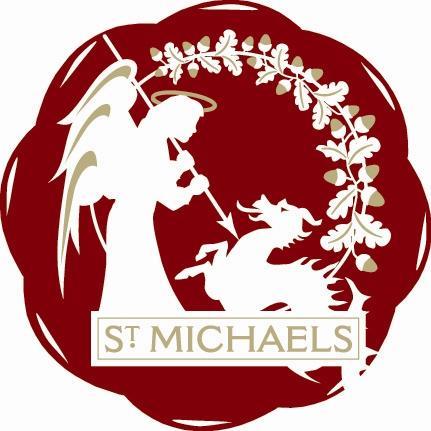 St.Michaels Village Community Group  www.stmichaelsvillage.comMinutes of Meeting held on 17th September 2018 at London Beach at 7.30pmRob Solly in the ChairPresent: Rosemary Dayborn,  Jean Curteis, Trevor Bingham, John Hoad, Rob Solly,  John Link,Matthew Freeman, Daphne Lindsey, Sandra Sutters, Mike Dewdney, Lindsey Hammond  and Jeanette KennettApologies:  Jo Vos, , Jamie & Liz Entwhistle , , Colin Barnes. Gill Whitaker,Welcome: A warm welcome to Jeanette Kennett our new Curate who joined us this eveningMinutes of Last Meeting:Last meeting was a Tributes meeting and not minutedFinance: Opening Balance		£5423.19Income				£  550.10				£5973.29Expenditure			£  895.00Bank Balance 17/09/2018       £5078.29Tributes: Sub Committee formed.  Members are Rob Solly, Mike Dewdney, Jean Curteis, Sandra Sutters and Trevor Bingham.  Other members of the group will help with jobs as required. Meeting date to be arranged, but not until after Christmas.The PointRe a Sculpture - An e.mail has been sent to Tenterden Forge to ask for their ideas and initial thoughts on costings.Regarding the flowers, because of heavy commitments elsewhere, it has been decided to write an annual budget of £100 for this.St Michaels Recreation GroundComments were made on Facebook Page about grass cuttings on the field, graffitti and the childrens roundabout.  Matthew made enquiries of the council on behalf of the group andre grass cuttings, they would love a mower which picked them up, but cannot justify the cost when the current mower still works well. re graffitti, the council workmen frequently paint it out, but it quickly is replaced.re Childrens roundabout.  Work is currently being carried out.St Mikes BitesChristmas Edition.  to be printed so that can be delivered before November 11th, as Trevor is going to do a piece about the WW1 Centenary.  There will be a write up on Tributes which will include a financial statement so the public can see we need their bucket donations in order to be able to carry on. Lindsey to contribute for the Church and include Christmas service times.AOBIt was noted that the planter at Ox Lane Green has continued to look great.  Thanks to the volunteer gardeners.  Thanks also to John for keeping the hedge and grass looking so tidy.Jean to organise a poppy wreath to be put on display on this site to commemorate the WW1 Centenary P A system.  Mike advised that we would need to spend about £250 in order to get a decent one that would work in both bars.  Considering it is so rarely needed, the expense was not justified.  Alex to be contacted again to see if the Crown has one we could use.Christmas ;  I should have put this on the Agenda, but did not realise its already getting close.Jean has road closure papers in hand, and will contact Kent Events regarding road signs and closure barriers.Rob has organised the insurance needed.There are two unclaimed raffle prizes from Tributes which can be used in the Christmas raffle.Village hall has the date pencilled in the booking diary.  Jean to get the booking form and send the money to confirm the booking.The charity this Christmas to be Pilgrims Hospice and Sandra to ask Mrs Kirk if she would like to switch the lights on.  If she doesn’t want to the Pilgrims Hospice to be asked.Sandra to book Paul Fuller to bring the cherry picker up on Sunday 24th November in order to erect the tree. Anyone else available please come and help.  Tree needed to be moved from storage and traffic to manage. I think the time mentioned was 10.a.m.John Link to arrange for electrician to check the treeHarry to be asked to be Father ChristmasSandra to get the sweets for the children organised and to book Jonathan the disco/magician for the childrens party.  Sandra also has the items needed to make the grotto.Next Meeting :   Monday 15th October 2018 at London Beach at 7.30pm Chair for Next Meeting  - Mike Dewdney